 МБАЛ „Д-Р ДИМИТЪР ПАВЛОВИЧ“ ЕООД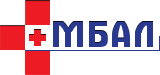 гр. Свищов, ул. „Петър Ангелов“ № 18, тел. 0631/69333, e-mail: info@mbal-svishtov.bgЗ А П О В Е Д№ РД-13-76/30.01.2024 г.На основание чл. 69 от Закона за лечебните заведения, във връзка с чл. 26 ал. 1 от Наредба за реда за придобиване, управление и разпореждане със собствеността на Община Свищов и в изпълнение на Решение № 49/21.12.2023 г., Прот. № 5 на Общински съвет - Свищов,				     Н А Р Е Ж Д А М:Да се проведе публичен търг с тайно наддаване за продажба на недвижим имот, собственост на МБАЛ “Д-р Димитър Павлович” ЕООД, находящ се в гр. Свищов, ул. “Петър Ангелов” № 18, ет. 1, представляващ самостоятелен обект в сграда с идентификатор 65766.702.334.1.3, с площ 114 кв.м., с предназначение: за обществено хранене, брой етажи: 1, заедно със съответните идеални части от общите части на сграда с идентификатор 65766.702.334.1, при съседни самотстоятелни обекти в сградата: на същия етаж няма, под обекта няма, над обекта няма, по кадастрална карта и кадастрални регистри, одобрени със Заповед № РД-18-10/12.02.2009 г. на изпълнителен директор на АГКК.Търгът се провежда по реда на чл. 66 и следващите от НРПУРСОС с тайно наддаване.Търгът ще се проведе на 20.02.2024 г. (вторник) в сградата на МБАЛ „Д-р Д. Павлович“ ЕООД (Заседателна зала), ул. „Петър Ангелов” №18, с начален час 10.00 ч.Утвърждавам тръжна документация.Началната тръжна цена на имота е 18700.00 (осемнадесет хиляди и седемстотин лева., 00 ст.) лв. без ДДС, определена от лицензиран оценител.Тръжните документи са безплатни и могат да се изтеглят от сайта на лечебното заведение  www.mbal-svishtov.bg.Тръжните документи се подават до 16.30 ч. на предхождащия търга работен ден в деловодството на лечебното заведение. Ценовото предложение се представя в запечатан плик в деня на търга, пред комисията по провеждането му.Размерът на депозита за участие в търга е 3740,00 (три хиляди седемстотин и четиридесет лева., 00 ст.) лева. Същият се внася по сметка BG69UNCR70001524473429, BIC код на банката UNCRBGSF.Оглед на обекта се извършва всеки работен ден от 05.02.2024 г. до 19.02.2024 г. (от 10.00 ч. до 12.00 ч.).Спечелилият търга дължи: достигнатата продажна цена, данък за възмездно придобито имущество по Закона за местните данъци и такси, такси (нотариална и по Тарифа 1 към Закона за държавните такси), разходи по изготвяне на оценката.	Настоящата заповед да се публикува в един местен вестник, да се обяви на местата за обявяване на заповеди в сградите на „МБАЛ Д-р Д. Павлович“ ЕООД и Община Свищов, и на сайта на лечебното заведение.ИЛИЯН ВЕНКОВуправител на мбал „Д-р Димитър Павлович“ ЕООД